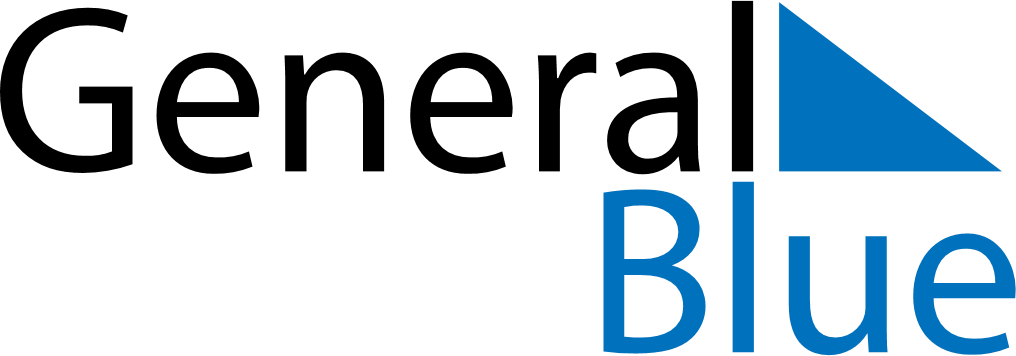 June 1815June 1815June 1815June 1815June 1815SundayMondayTuesdayWednesdayThursdayFridaySaturday123456789101112131415161718192021222324252627282930